नैनो विज्ञान एवं प्रौद्योगिकी संस्थान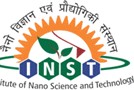 विज्ञान एवं प्रौद्योगिकी विभाग, भारत सरकार का एक स्वायत्त अनुसंधान संस्थान INSTITUTE OF NANO SCIENCE & TECHNOLOGY(An Autonomous Research Institute of Department of Science and Technology, GOI)Knowledge City, Sector 81, S.A.S Nagar, Manauli P.O. 140306, PunjabLEAVE APPLICATION FORM(For Earned Leave/ Casual Leave/Medical Leave/ Academic Leave)Date:	Signature of ApplicantFOR OFFICE USE ONLY1.Name of the Fellow2.Registration No.3.DesignationProject JRF/SRF/RA/NPDF4.Nature of leave applied for[Earned Leave / Casual Leave/ Medical Leave/ Academic Leave]5Period of leaveFrom:To:6.Total Number of days7Holiday prefix to leave8.Holiday suffix to leave9.Grounds on which leave has been applied for10.Indicate the address and contract number during leave period Leave availed as on :_____________Days Balance leave Recommended /Not recommendedLeave Approved / Not Approved(Dealing Hand)(Principal Investigator)(Project Cell Head)